Programme Approval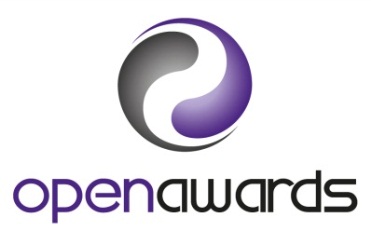 Badge of ExcellencePlease note, you will need to complete a separate application for each individual programme you are looking to be approved for delivery.The Open Awards Badge of Excellence is a quality mark that recognises excellent quality learning and training provision with meaningful outcomes.  Delegates will be issued with a Certificate of Achievement on completion of the training. Completing training recognised by the Open Awards Badge of Excellence does not lead to a regulated qualification or quality endorsed units. The 2 year approval fee is chargeable on application and non-refundable so please ensure that your training course[s] meets the criteria below and you are able to provide suitable evidence of this. Be planned and reviewed effectively Achieve meaningful outcomes for delegates and support progressionHave and consistently apply suitable policies and procedures for registration, complaints, quality assurance, equal opportunities and health and safety Be delivered effectively by staff with appropriate qualifications, experience and expertise to meet the needs of the target delegatesIf you are unsure about whether your programmes meet these requirements, please contact a member of the Open Awards team on 0151 494 2072 for an informal chat first.In addition, please confirm that you have provided copies of (or links to; below*) the following evidence: 1CENTRE AND CONTACT DETAILSOrganisation Name:Programme Contact Name:Position:Telephone No.:Email Address:2GUIDANCE 3REQUIRED DOCUMENTS Please confirm that you have submitted all requested policies as part of the Centre Recognition Process.Course content, scheme of work and example learning outcomesQuality Assurance Documentation 	Delegate Feedback or plans for collecting thisEvidence of meaningful progression/outcomes or case studiesAny other evidence that illustrates the quality of the programme*Links, if applicable4PROGRAMME INFORMATIONProgramme Name:Duration and delivery times:e.g. 1 day per week over 6 weeks, 3 hours per session = total of 18 hours.Where is the course delivered?e.g. Classroom based, in the community, employer based, distance learning.Summary of the Training Course:Please provide a general description of the training course,to include details around the content, mode(s) of delivery, activities.Training Course Aims and/or Objectives:Target Delegates:e.g. young people, adults, children, disadvantaged background, jobseeker.Describe how delegates needs are accommodated in line with Equality and Diversity policies and to take into account different learning styles and mixed abilities:Provide details of key staff involved in the delivery, their qualifications relevant experience:Describe any relevant initial assessments for the delegates:Describe how assessment of learning is assured:Describe any appropriate quality assurance and evaluation activities:Describe any additional support you provide for delegates:Describe what the anticipated progression is for the delegates, giving examples of this in practice:Please attach any additional documentation that supports your answers to these questions:5AGREEMENT The Organisation will agree to the conditions as stated below:Have resources, systems and staffing that will be appropriate to support the training courses provided and ensure that staff have access to appropriate training, guidance and supportImplement a quality management system that is systematically reviewed to ensure that delegate and staff needs are met, that all appropriate persons are kept up to date with quality policy, procedures and standards, and that responsibilities for the management of these systems are clearly and appropriately allocatedHave administrative systems that will enable Open  Awards requirements to be met promptly, accurately and securely Document the respective roles, responsibilities and accountabilities of each partner/sub-contracted service, with clear lines of communication between the partners, where a organisation is part of a partnership agreement between organisations Keep complete and accurate records, for at least one year from the end of year to which they relate, for all training courses and make these available to Open Awards on request Agree to abide by all reasonable stipulations by Open Awards concerning the use of their logosAgree to display the Open Awards Badge of Excellence logo in relevant marketing materialsAgree to provide Open Awards, on reasonable notice, access to records, people and premisesHave effective communications systems in place internally, with Open  Awards and with delegates Agree to the prompt payment of all invoices in line with Open Awards Badge of Excellence published chargesAccept that if the organisation defaults on the commitments made in this application it may lead to the removal of its Badge of Excellence approvalAdhere to appropriate legislation in the delivery of training e.g. Equalities Law and Data Protection.6PROGRAMME REVIEW FEEA non-refundable Programme Approval Fee applies (please see our website for up to date pricing information click here).  Please indicate how this payment will be made:A non-refundable Programme Approval Fee applies (please see our website for up to date pricing information click here).  Please indicate how this payment will be made:A non-refundable Programme Approval Fee applies (please see our website for up to date pricing information click here).  Please indicate how this payment will be made:Online bank transfer to Open Awards – Sort Code 01 01 97  Account No. 21078025 (Please email finance@openawards.org.uk  to confirm payment has been made)ORPayment by debit card       or credit card  Please email finance@openawards.org.uk and a payment link will be sent by return or call 0151 494 2072 and ask for Finance. (A 2% fee applies to payments by credit card)ORCheque made payable to ‘Open Awards’Please note payment must be received before formal recognition will be confirmed.Please note payment must be received before formal recognition will be confirmed.7DECLARATION AND NAMEThe Authorised Signatory for the Centre will agree to the conditions as stated in the Centre Agreement and summarised in Section 5:The Authorised Signatory for the Centre will agree to the conditions as stated in the Centre Agreement and summarised in Section 5:The Authorised Signatory for the Centre will agree to the conditions as stated in the Centre Agreement and summarised in Section 5:I the undersigned state that the Centre understands the enforceable agreement between the Centre and Open Awards and that the terms specified in this agreement will be referred to if there is any dispute/disagreement relating to the role and responsibilities of the Centre.I the undersigned state that the Centre understands the enforceable agreement between the Centre and Open Awards and that the terms specified in this agreement will be referred to if there is any dispute/disagreement relating to the role and responsibilities of the Centre.Name:      (Authorised Signatory)      (Authorised Signatory)Position:Date: